Osnovna šola Ivana Skvarče                       tel:/fax: 03/56-69-910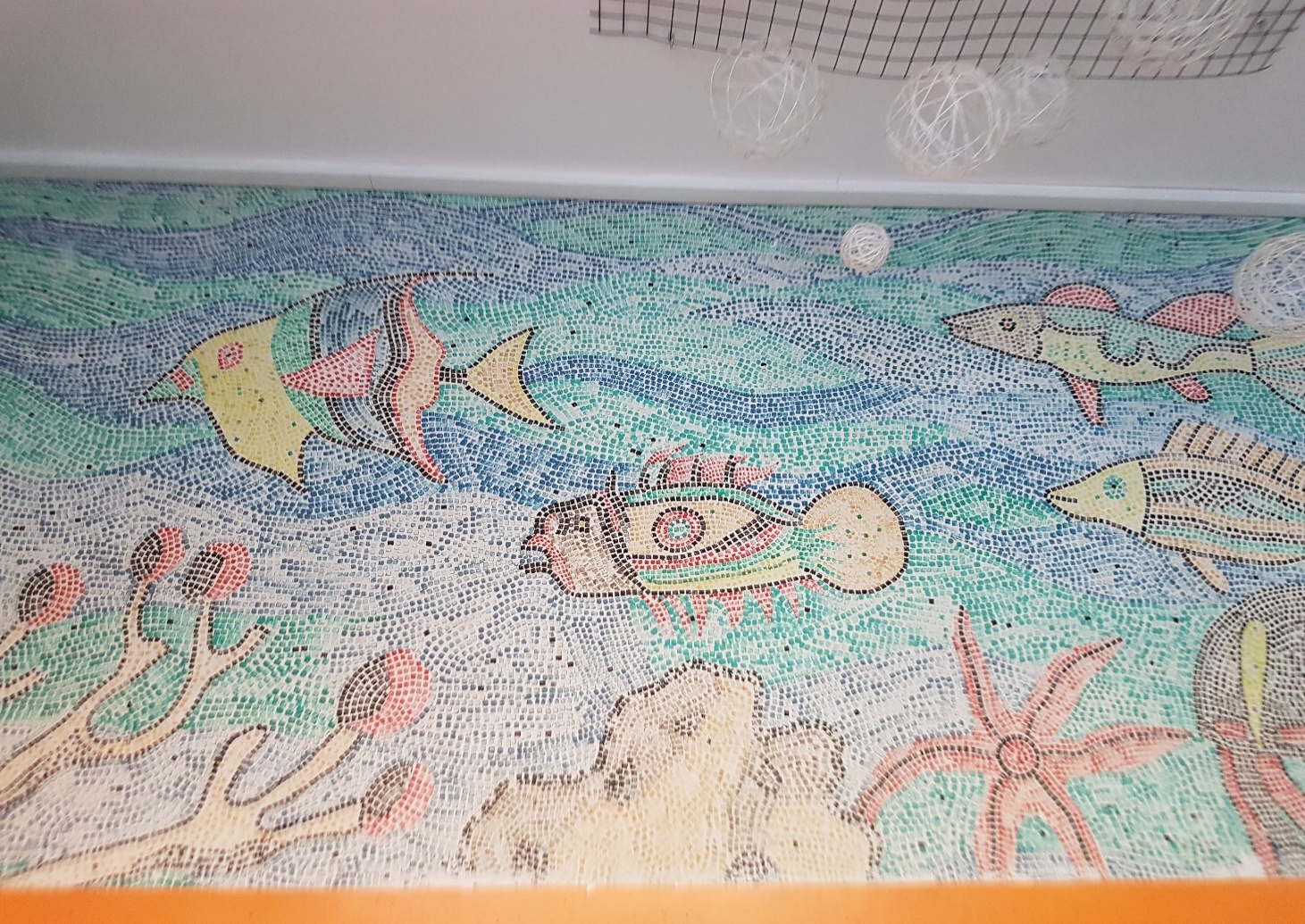 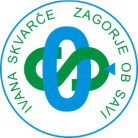 Cesta 9. avgusta 44                                   e-pošta: tajnistvo.iskvarce@guest.arnes.si1410 Zagorje ob Savi                                     davčna št.: 44831994                                                                           podračun pri UJP št.: 01342-6030687307LETNI PROGRAM DELA ŠOLSKEGA SKLADAS FINANČNIM NAČRTOMza šolsko leto 2019/2020Zagorje ob Savi, oktober 2019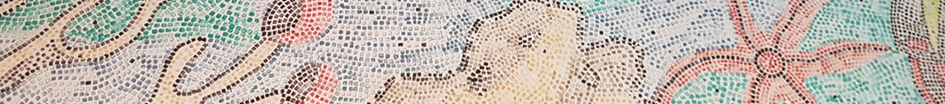 DEJAVNOST SKLADA JE PRIDOBIVANJE SREDSTEV IZ :prispevkov staršev,prispevkov občanov,donacij,zapuščin,z drugih virov, ki so lahko,    - prispevki drugih domačih in tujih fizičnih in pravnih oseb,    - prihodki od zbiralnih akcij učencev,     - prihodki od prodaje izdelkov učencev,    - prihodki dela tržne dejavnosti šole, ki jo odobri župan, drugih virov.ZBRANA FINANČNA SREDSTVA SE LAHKO NAMENIJO ZA: raziskovalno dejavnost na šoli, udeležbo na tekmovanjih,sodelovanje pri projektih,pomoč nadarjenim učencem na posameznih področjih,pomoč socialno šibkim učencem, financiranje dejavnosti, ki niso sestavni del izobraževalnega programa oz. se ne financirajo iz javnih sredstev (izleti, tabori, lutkovne in gledališke predstave, plavalni tečaj, šola v naravi ...), da bi bile le-te dostopne čim večjemu številu učencev,nakup nadstandardne opreme (didaktična sredstva in pripomočki, različna igrala, avdio-video oprema, informacijsko-komunikacijska tehnologija),zviševanje standarda pouka in podobno.PROMOCIJA SKLADANaloga Upravnega odbora Šolskega sklada OŠ Ivana Skvarče je tudi promoviranje sklada. Promoviral se bo na šolski spletni strani, na šolski FB strani, na izjavah za starše, predstavitvah na roditeljskih sestankih in na sestankih Sveta staršev OŠ Ivana Skvarče ter ob različnih dejavnostih in prireditvah.Na osnovi predloga letnega programa šolskega sklada, finančnega načrta in stanja sredstev ter potreb na šoli upravni odbor sprejme načine zbiranja sredstev ter  kriterije in merila za razdeljevanje in dodeljevanje zbranih sredstev.V ŠOLSKEM LETU 2019/2020 BOMO SREDSTVA ZBIRALI:s prostovoljnimi denarnimi prispevki staršev,s prostovoljnimi materialnimi prispevki,z donacijami organizacij, društev ...,s prispevki krajevnih skupnosti,s prostovoljnimi prispevki za izdelke na raznih prireditvah,s prostovoljnimi prispevki v akciji Drobtinica,z raznimi zbiralnimi akcijami,drugo.V ŠOLSKEM LETU 2019/2020 BOMO ZBRANA FINANČNA SREDSTVA NAMENILI ZA:plačilo nastopa čarovnika za prvošolce,delno plačilo prevoza v zimsko šolo v naravi za šestošolce (15 EUR na učenca),delno plačilo prevoza in vstopnin za šolo v naravi za petošolce (10 EUR na učenca),delno plačilo najema dvorane za valeto,darilni bon Mladinske knjige v višini cene enotedenskega bivanja v CŠOD za najuspešnejšega devetošolca,socialno ogrožene otroke (pomoč pri plačilu bivanja v šoli v naravi in CŠOD),finančno pomoč pri plačilu nadstandardnih dejavnosti ob izrednih socialno-zdravstvenih okoliščinah (smrt v družini …),nakup didaktičnih pripomočkov,nakup kinestetičnih miz,sofinanciranje urejanja šolskih prostorov (pano, kotički …),drugo.Kriteriji in merila za dodeljevanje sredstev iz šolskega sklada se oblikujejo posebej za vsak namen in veljajo za tekoče šolsko leto. Zagorje, 17. 10. 2019Anita Drnovšek, predsednica UO Šolskega sklada OŠ Ivana Skvarče